Ознайомлення з дробами. Запис дробу. Чисельник і знаменник дробу. Складені задачі, які включають знаходження частини числаМета: ознайомити учнів з поняттям «дріб»; навчити читати і записувати дроби; пояснити значення чисельника і знаменника дробу; розвивати мислення; виховувати уважність.Хід урокуI. ОРГАНІЗАЦІЙНИЙ МОМЕНТII. КОНТРОЛЬ, КОРЕКЦІЯ І ЗАКРІПЛЕННЯ ЗНАНЬ1. Перевірка домашнього завдання2. Усні обчислення— Розташуйте приклади у порядку зростання відповідей та прочитайте слово.Р  		6300 : 100 : 7 · 9 = (81)О  		12 000 : 4000 · 7 · 10 = (210)Б  		720 : 90 · 10 · 8 = (640)И  		90 · 30 : 100 · 1000 = (27 000)Д  		16 · 100 : 10 : 40 = (4)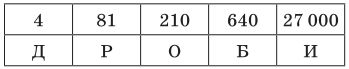 3. Повідомлення теми і мети урокуНа дошці з’являється назва теми: «Дроби».III. РОБОТА НАД НОВИМ МАТЕРІАЛОМ1. Робота за підручником (с. 124)Завдання 760–762 (усно)2. Слухання математичної казкиЯК ВИНИКЛИ ДРОБИ(Казка)У країні Математика, там, де ще не ступала нога людини, мешкали цифри.Але вони не мали своїх будиночків і жили в одному тісному помешканні, яке збудував старенький дідусь Нуль.Одного погожого дня дві подружки Одиниця та Двійка вирушили на прогулянку.— Мені вже набридло жити в цій старій тісній оселі,— зізналася Одиниця.— І мені також,— відповіла Двійка.— А давай побудуємо свій будинок!— О! Це гарна ідея!І заходилися вони будувати собі нове помешкання. Спочатку поміркували, як воно має виглядати. А згодом вирішили, що це обов’язково має бути двоповерховий просторий будинок. За порадами щодо будівництва звернулися до Мінуса. Він надав багато слушних указівок, але найбільшу увагу приділив перекриттю між поверхами.— Перекриття повинно бути міцним і рівним,— наголосив Мінус.Подружки подякували за поради й почали будувати затишну оселю. Завдяки цінним указівкам, будівництво проходило швидко й весело.І ось будинок споруджено. Не сперечаючись вирішили, що Одиниця буде жити на другому поверсі, а Двійка — на першому. І назвали вони свою споруду Дробом.А згодом такі самі дроби почали будувати й інші цифри. Так і виникли звичайні дроби.3. Гра «Чисельник — знаменник»— Щоб запам’ятати, що таке чисельник і знаменник і не плутати їх, пограймо в гру. Якщо я називаю чисельник, піднімайте руки вгору — показуйте, що він записується вгорі. Якщо я називаю знаменник,— показуйте, що він пишеться внизу. Якщо показую риску дробу, складайте руки горизонтально.IV. ЗАКРІПЛЕННЯ НОВОГО МАТЕРІАЛУ1. Робота за підручником (с. 125)Завдання 763; 764 (письмово з поясненням біля дошки)2. ФізкультхвилинкаV. РОЗВИТОК МАТЕМАТИЧНИХ ЗНАНЬ. РОБОТА ЗА ПІДРУЧНИКОМ (с. 125)Завдання 765 (з поясненням на дошці)320 : 8 = 401600 : 8 = 20010 128 : 8 = 12662 км : 8 = 2000 м : 8 = 250 м2 год : 8 = 120 хв : 8 = 15 хв4 ц : 8 = 400 кг : 8 = 50 кгЗавдання 766 (колективно)Розв’язання1) 2 т 4 ц : 3 = 2400 кг : 3 = 800 кг — у їдальню;2) 2400 – 800 = 1600 (кг) — розфасували;3) 1600 : 4 = 400 (пак.) — вийшло.Відповідь: 400 пакетів з крупами вийшло.Завдання 767 (колективно)1) 1 година = 60 хв : 3 = 20 (хв) — пройшов учень 1 км;2) 1 км : 20 хв = 1000 : 20 = 50 (м/хв) — швидкість учня;3) 1300 м – 1000 м = 300 (м) — шлях, що залишився;4) 300 : 50 = 6 (хв) — час, за який пройде учень шлях, що залишився;5) 8 – 6 = 2 (хв)Відповідь: учень устигне прийти до школи вчасно, в запасі у нього залишиться 2 хвилини.VI. ПІДСУМОК УРОКУ. РЕФЛЕКСІЯ— Що нового дізналися на уроці?— Яке завдання було найцікавішим?— Що позначає знаменник у записі дробу? (На скільки частин розділили предмет.)— Що позначає чисельник? (Скільки частин узяли.)VІІ. ДОМАШНЄ ЗАВДАННЯЗавдання 768; 769 (с. 126).